MC160400517							Waqas RazaQuiz No 1		CS614 (Data Wharehousing)	29-05-2018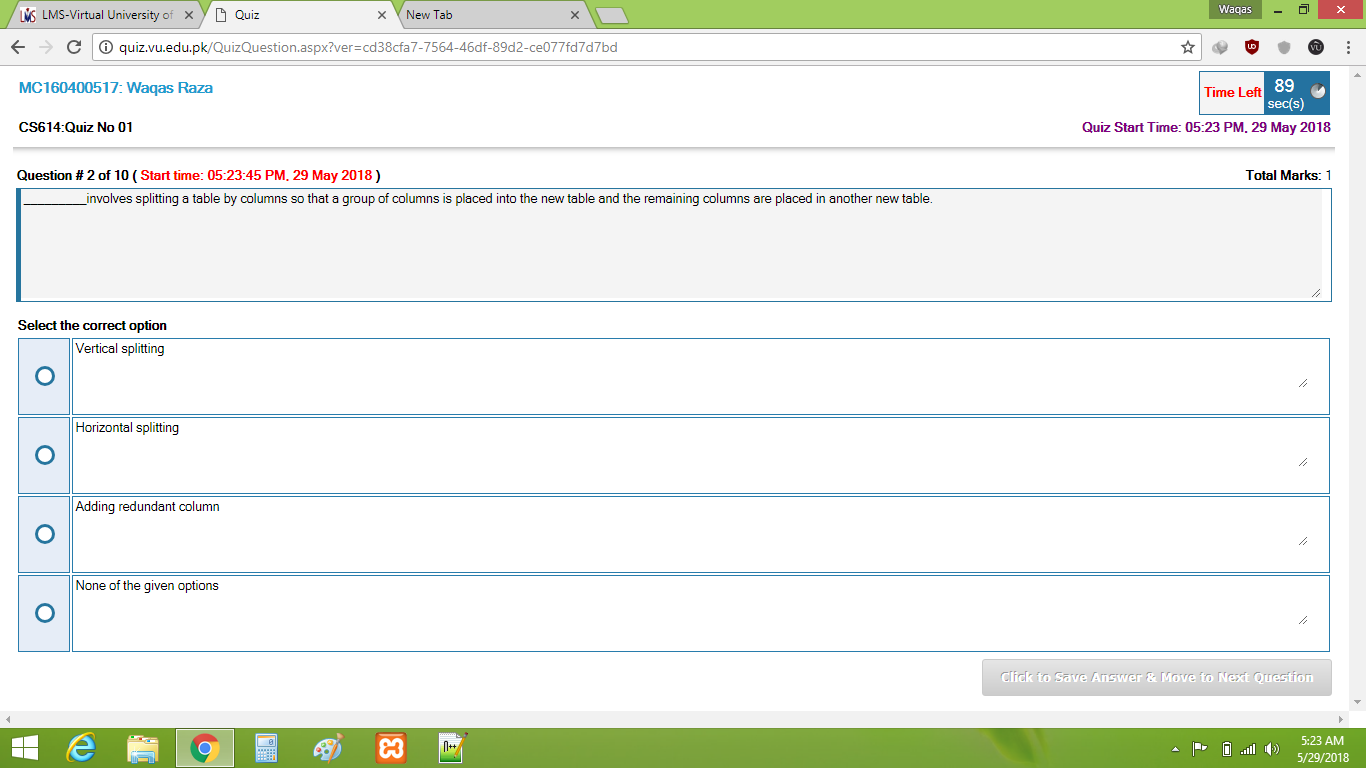 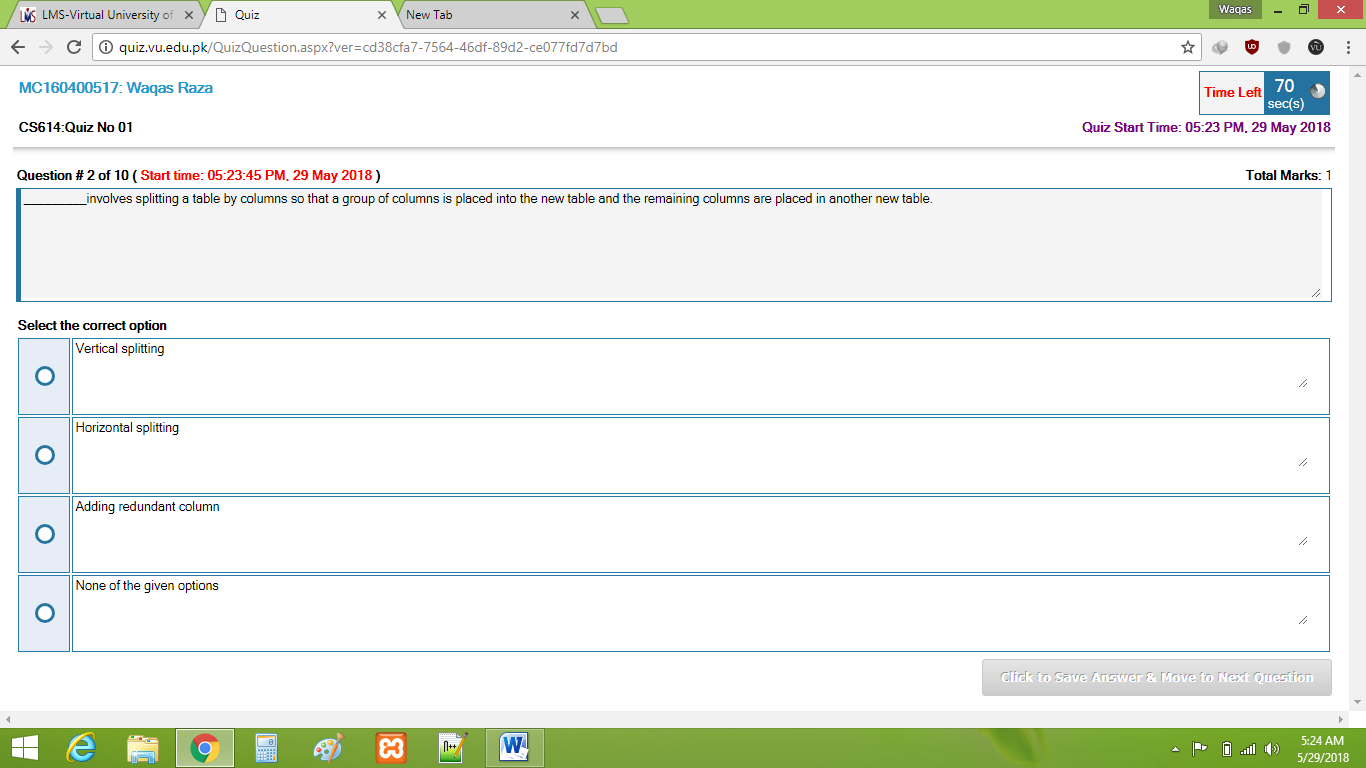 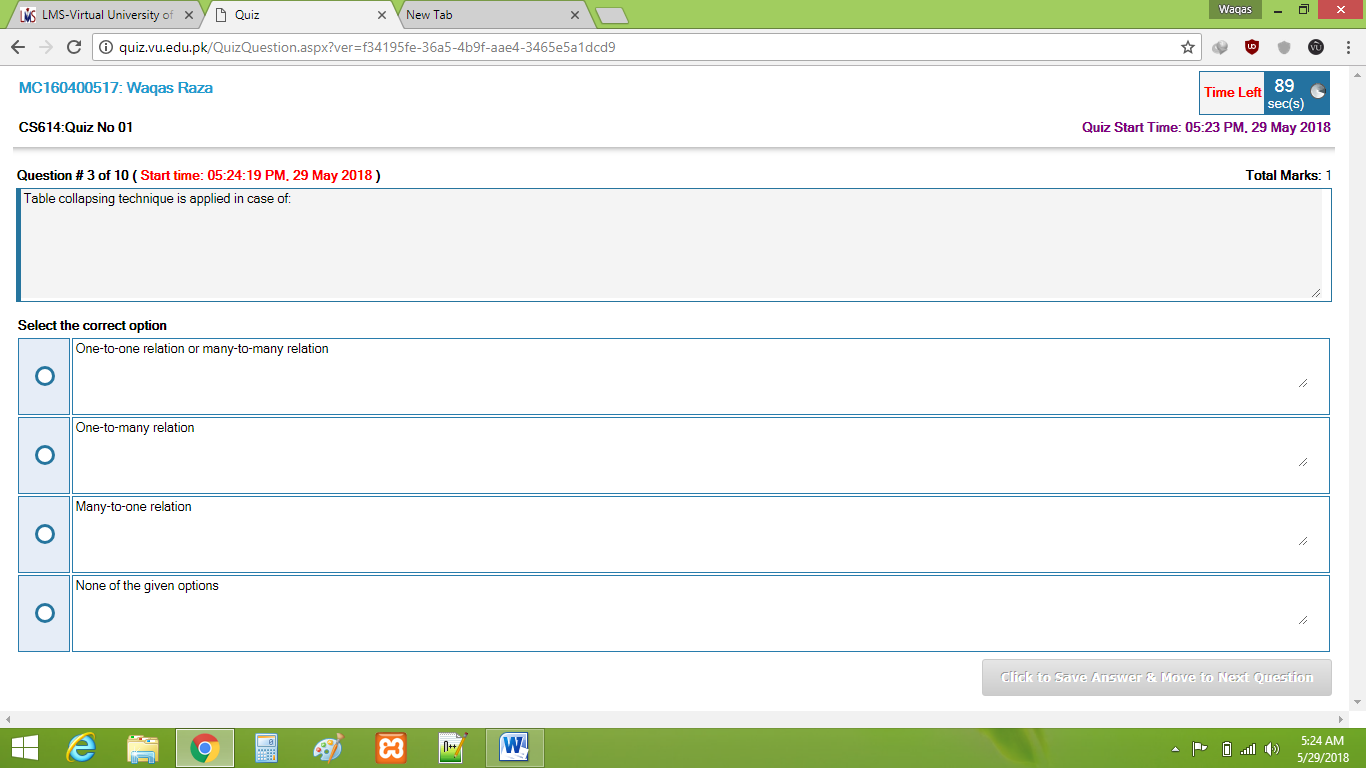 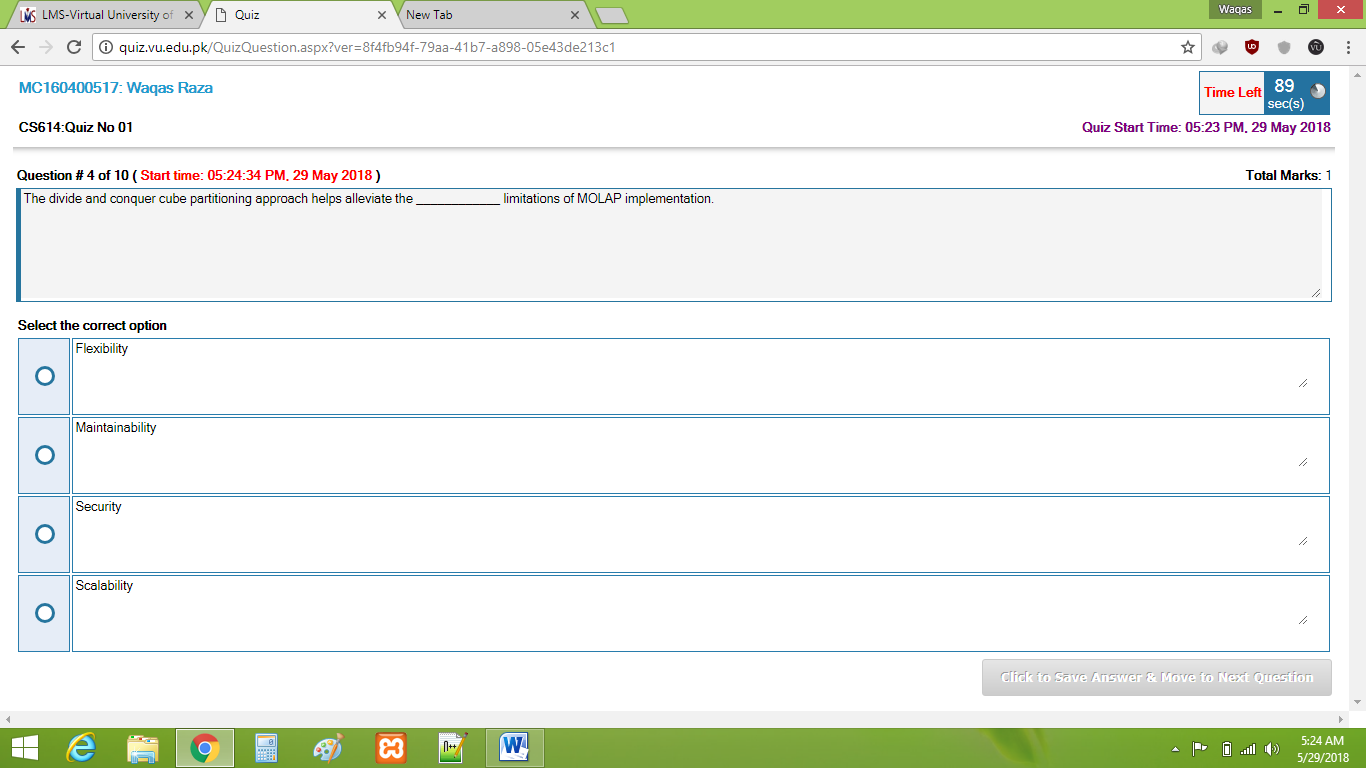 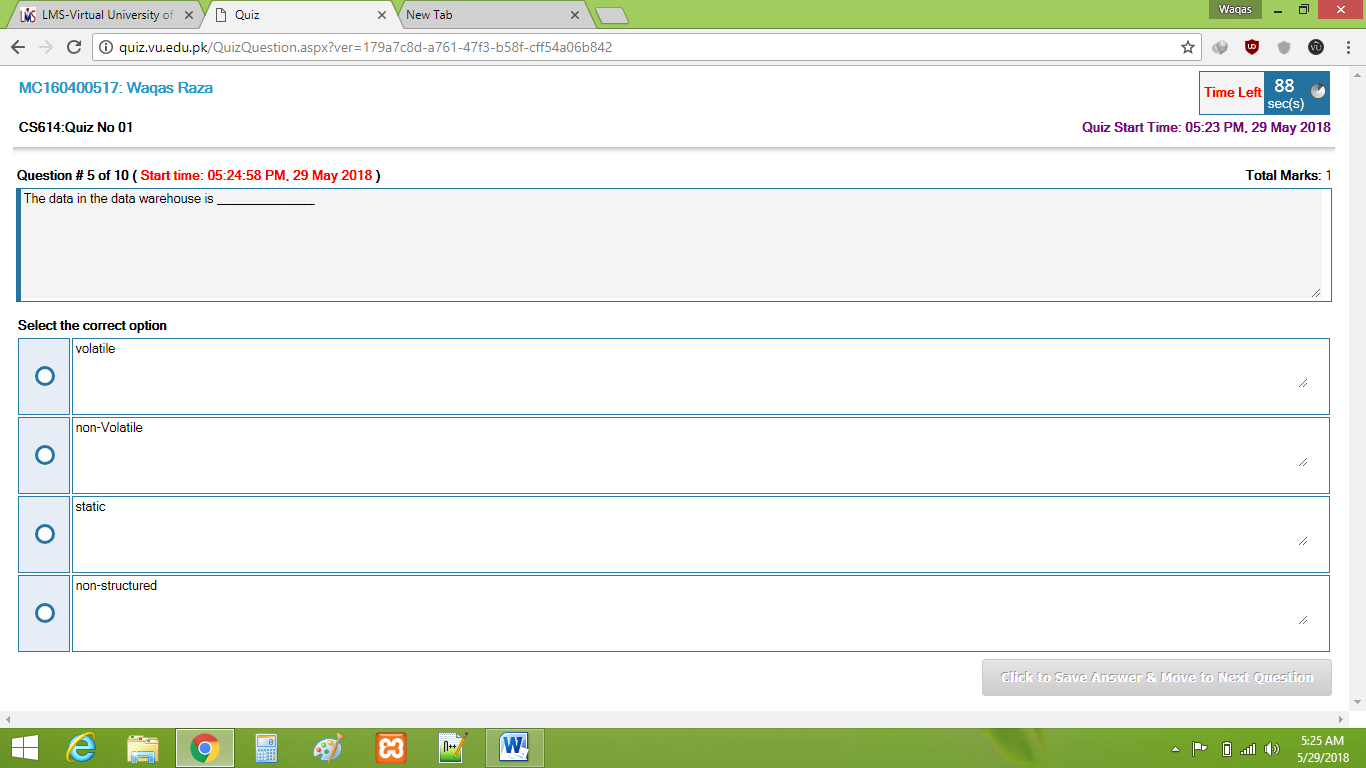 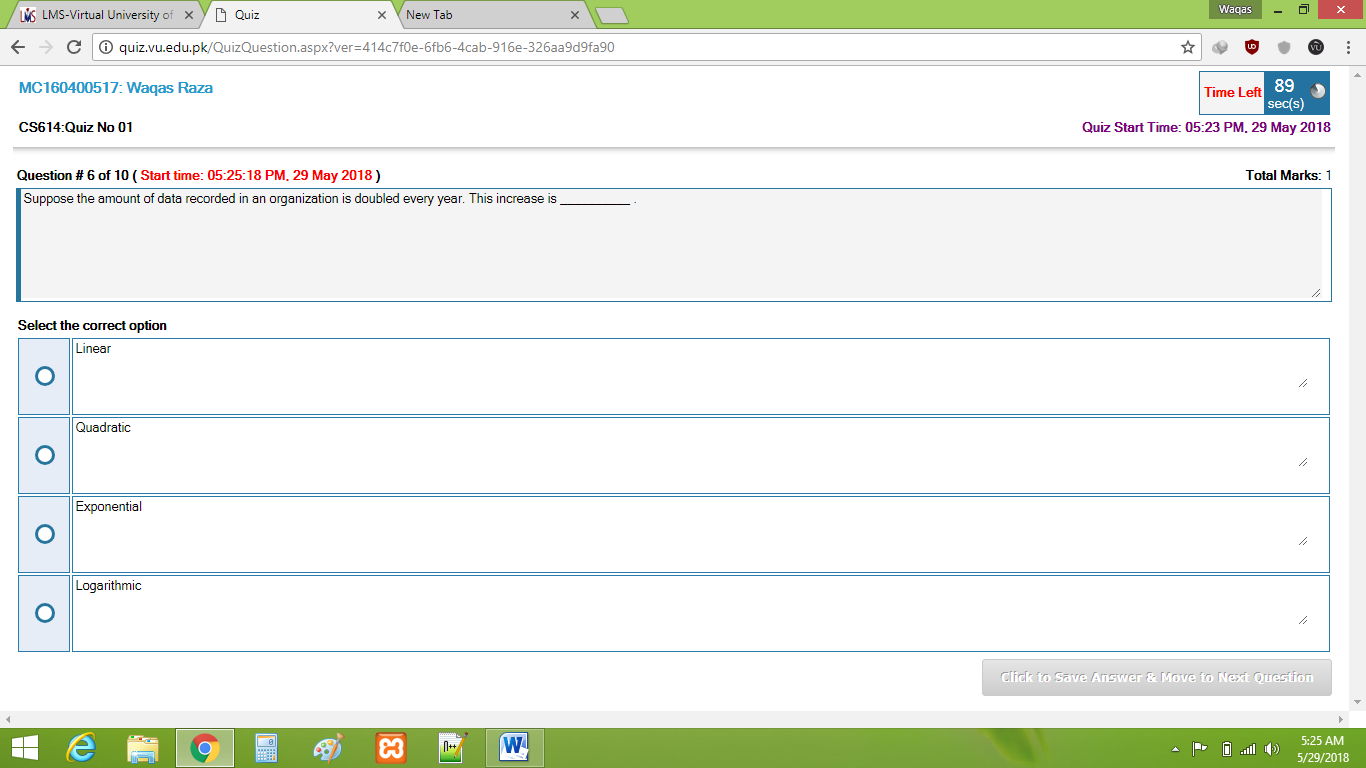 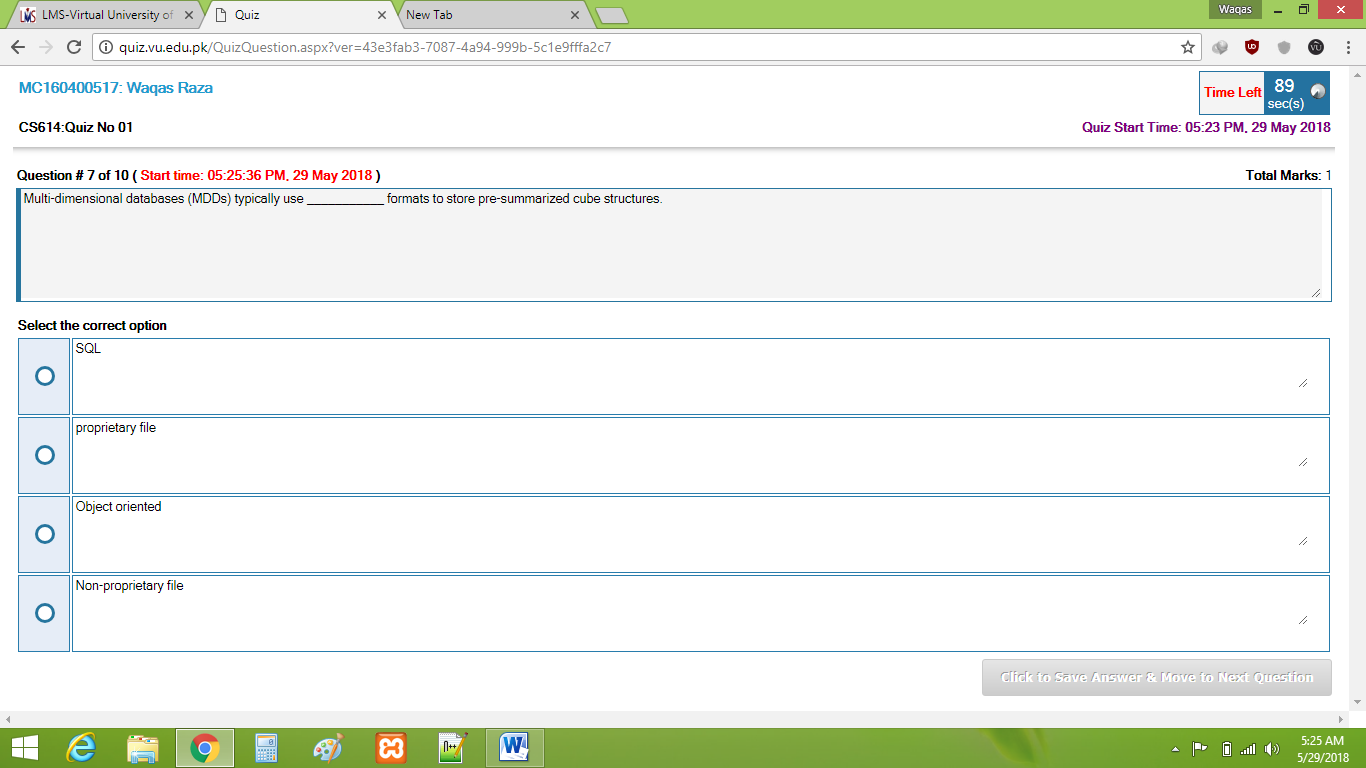 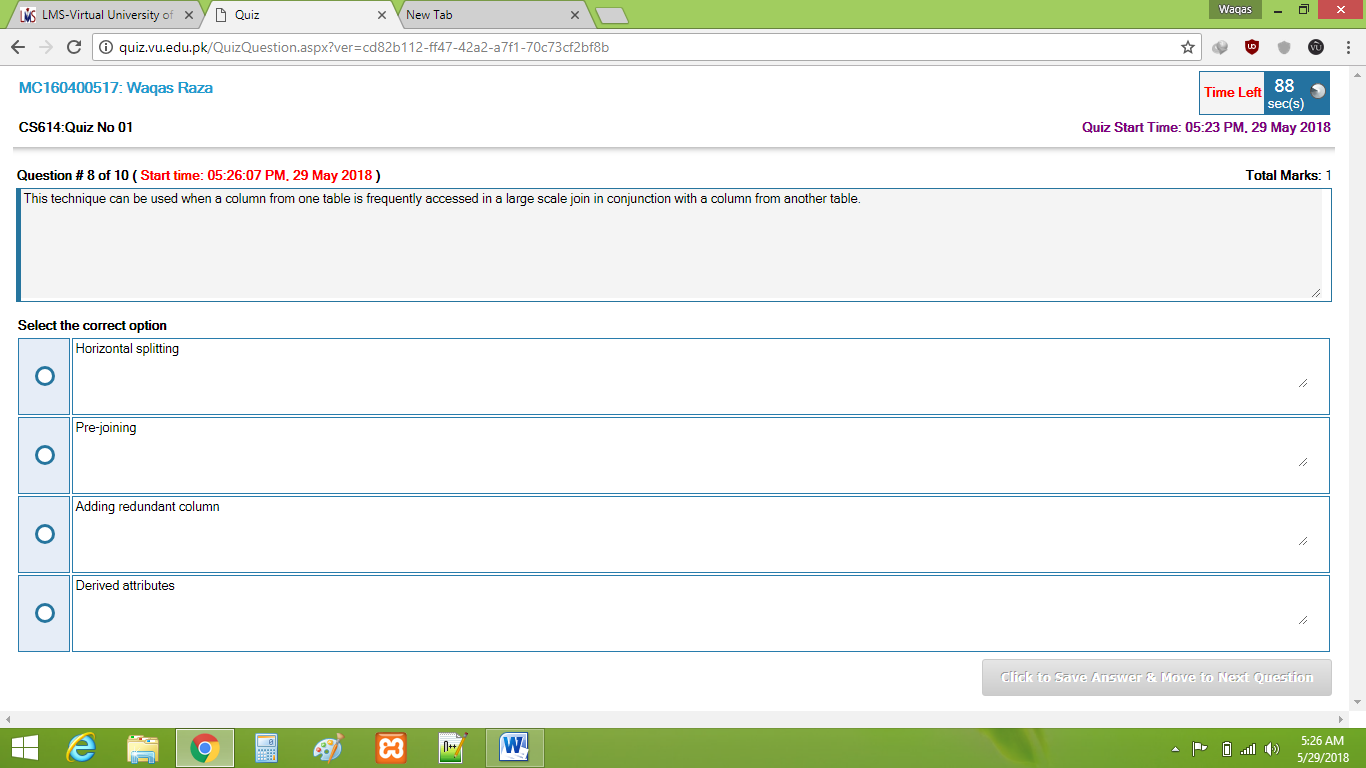 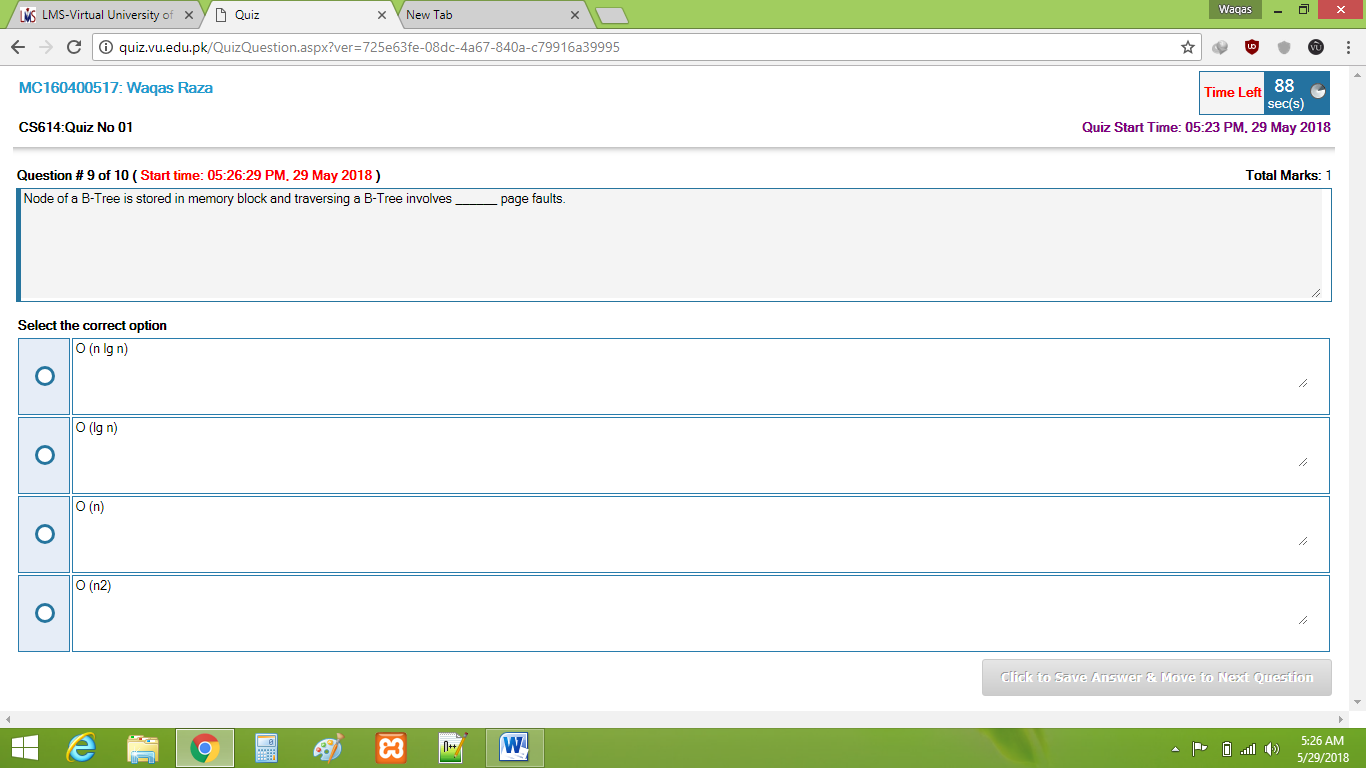 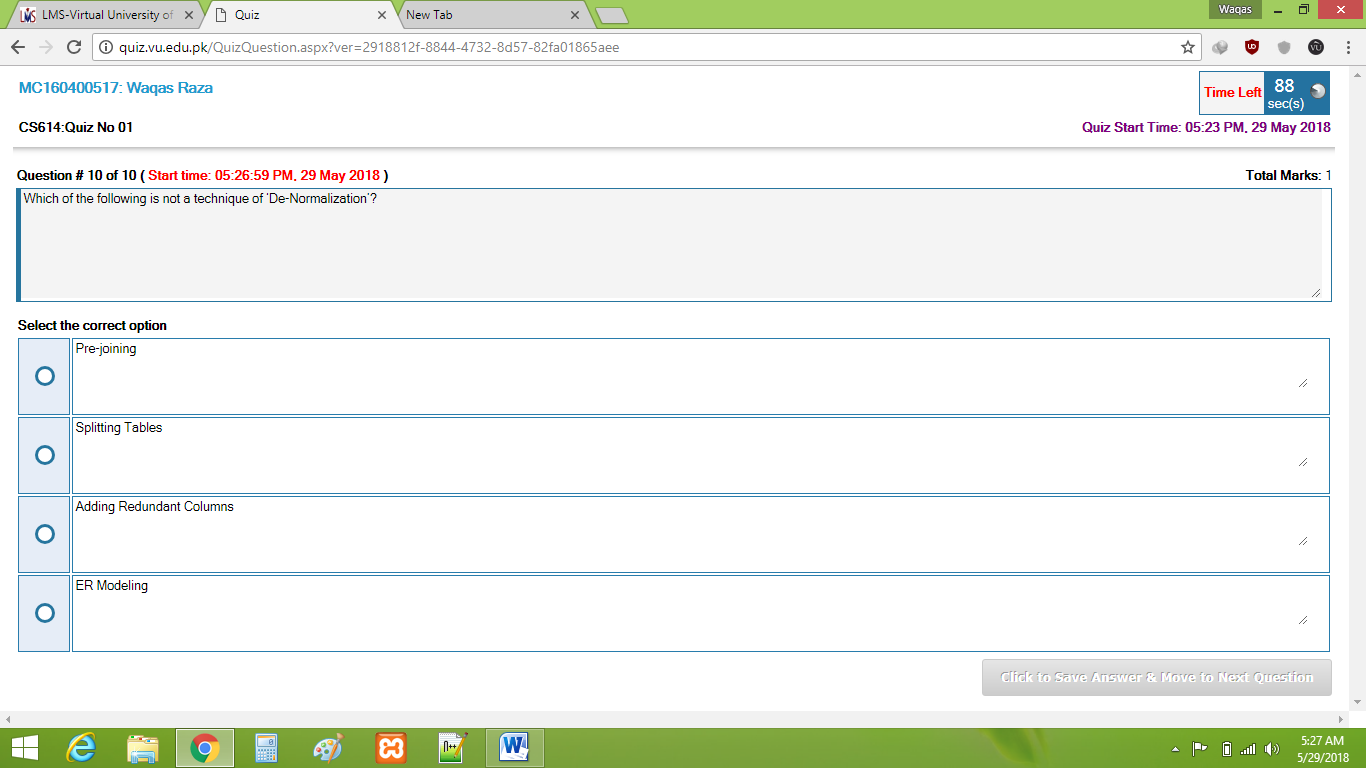 